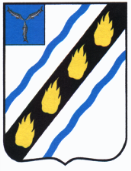 МЕЧЕТНЕНСКОЕ МУНИЦИПАЛЬНОЕ ОБРАЗОВАНИЕСОВЕТСКОГО МУНИЦИПАЛЬНОГО РАЙОНАСАРАТОВСКОЙ ОБЛАСТИСОВЕТ ДЕПУТАТОВ (четвертого созыва)Р Е Ш Е Н И Еот 04.08.2022 № 204с. МечетноеО досрочном прекращении полномочий депутатаСовета депутатов Мечетненского муниципальногообразования Советского муниципального районаСаратовской области Чуйковой Е.Н.	Руководствуясь Федеральным законом от 6 октября 2003 г №131-ФЗ «Об общих  принципах организации местного самоуправления в Российской Федерации», Уставом Мечетненского муниципального образования Советского муниципального района, рассмотрев письменное заявление депутата Совета депутатов  Мечетненского муниципального образования четвертого созыва Чуйковой Елены Николаевны , Совет депутатов РЕШИЛ:Прекратить досрочно полномочия депутата Совета депутатов Мечетненского муниципального образования Советского муниципального района Саратовской области, четвертого созыва Чуйковой Елены Николаевны избранного, 14 октября 2018г. по Мечетненскому многомандатному избирательному округу № 1, в связи с отставкой по собственному желанию.Считать прекращенными досрочно полномочия главы Мечетненского муниципального образования Чуйковой Елены Николаевны.Прекратить досрочно представительство депутата Совета депутатов Мечетненского муниципального образования Чуйковой Елены Николаевны в муниципальном собрании Советского муниципального района Саратовской области, в связи с отставкой по собственному желанию.	4.   Настоящее решение вступает в силу со дня его принятия и подлежит   официальному   опубликованию.Врио главы Мечетненского муниципального образования                                                  Е.А. Дюкарева